Form No	: 	1. Zorunlu Staj Başvuru Üst Yazısı ve İşyeri Dilekçesi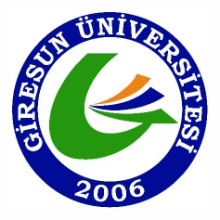 TÜRKİYE CUMHURİYETİGİRESUN ÜNİVERSİTESİŞebinkarahisar Sosyal Bilimler Meslek Yüksekokulu	MüdürlüğüREPUBLIC OF TURKEY UNIVERSITY OF GİRESUNŞebinkarahisar Directorate of Social Science Vocation SchoolSayı/Ref.	: 15005096-…………Konu/ Subj.	: Öğrenci Staj hkİLGİLİ MAKAMA           Yüksekokulumuz ………………………………...…. Bölümü ………………………….…. programı ............. sınıf ................................... nolu öğrencisi .........................................................'ın Üniversitemizden mezun olabilmeleri için toplam 30 iş günü mesleki staj çalışması yapma zorunluluğu vardır. 5510 sayılı kanun gereğince sigortası üniversitemiz tarafından yapılacak olan ve aşağıda kimlik bilgileri verilen öğrencimizin, stajını işyerinizde yapmasında göstereceğiniz ilgiye teşekkür eder, saygılar sunarız.Adı geçen öğrencinin staj çalışmasını iş yerinizde yapmasının uygun görülmesi halinde; aşağıdaki kısmın iş yeri yetkilisi tarafından onaylanarak, okulumuza gönderilmesi için gereğini bilgilerinize arz ve rica ederim.………………………Yüksekokul Bölüm Staj ve Eğitim Uygulama KuruluBaşkanı (İmza)Yüksekokul iletişim bilgileriAdres: Şebinkarahisar Sosyal Bilimler MYO Müdürlüğü Şebinkarahisar/GİRESUNTel: 0 454 310 1473   Faks: 0 454 310 1665Sayı	:  	Konu	: Staj Çalışması TÜRKİYE CUMHURİYETİGİRESUN ÜNİVERSİTESİŞEBİNKARAHİSAR SOSYLA BİLİMLER MYO MÜDÜRLÜĞÜ’NEÖĞRENCİNİNAdı Soyadı	:Öğr. No	:	Bölümü	:	Tel	:Sınıfı	:Yapacağı Tarih	:Yukarıda adı geçen öğrencinin yaz döneminde mesleki staj çalışmasını iş yerimizde yapması uygundur. Bilgilerinize arz ve rica ederim.İş Yeri Adresi ve İletişim Bilgileri									  İş Yeri Yetkilisi	Adı SoyadıİmzaONAYYüksekokul Staj ve Eğitim Uygulama Kurulu Başkanı(Müdür/İlgili Müdür Yardımcısı)KAŞE/İMZAStaj Tarihleri(   )..…/…/…….-..…/.…/…….      (Cumartesi hariç 30 gün) (   ).…/…/…….-…./.…/……..       (Cumartesi dahil 30 gün)